Erhvervsgeografi – opgave 2: 
Landegrupper- BNP og beskæftigede i landbrugetTekst: Erhvervsgeografi - økonomi og levevilkår , BNP og landegrupper (geografi-noter.dk) kap. 2+ 3Formål: at undersøge sammenhængen mellem % beskæftiget i landbruget og den generelle økonomiske velstand ( BNP) i forskellige typer lande og hvordan disse lande har udviklet sig fra 1990 til i dag (ca. 2020) . Opgaver: Find data for % beskæftiget i landbruget og BNP pr. indbygger (eng. GDP) for nedenstående lande for henholdsvis 1990 og 2019/2021. Find samtidigt data for HDI ( Human Development Index) Data finder du på Our World in Data  - brug link i tabellen , og indskriv data i tabellen Analyse af data: Hvilke af de fire landegrupper tilhører de enkelte lande i henholdsvis 1990 og 2021?Brug evt følgende forkortelser i din tabel 
Lavindkomst (lav), lavere mellemindkomst (lav M) , højere mellemindkomst (H M) eller højindkomst (høj) . 

Er der en korrelation mellem antal beskæftiget i landbruget og BNP / HDI? 
Hvordan vil du med egne ord beskrive denne korrelation?
Hvordan kan denne korrelation evt. illustreres i et korrelationsdiagram







Prøv med egne ord at forklare denne korrelation? 
Hvilke(t) af landene har haft den største økonomiske vækst i perioden 1990-2021?
Hvad kan forklaringen være på denne vækst ….?
Kan du relatere det som dine data viser til Fouraties model over erhvervsudviklingen? 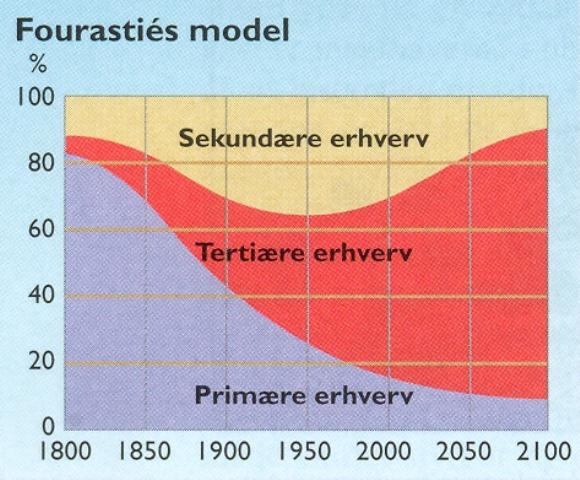 % beskæftiget 
i landbruget % beskæftiget 
i landbruget BNP( GDP)  pr. indbyggerBNP( GDP)  pr. indbyggerHDI HDI 199020211991201919902021DanmarkLandegruppe ?KinaLandegruppe ?PakistanLandegruppe ?Uganda Landegruppe ?